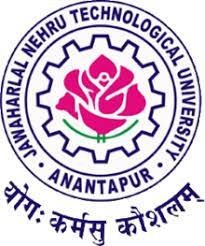 JAWAHARLAL NEHRU TECHNOLOGICAL UNIVERSITY ANANTAPURINTELLECTUAL PROPERTY RIGHTS FACILITATION CENTERInvites applications for the following post on Temporary basis, eligible and interested candidates send their applications along with the details resumes to ipr@jntua.ac.in and annu.kasoju@gmail.com on or before 18.04.2022.IPRFC CoordinatorS.NoName of the PostNumber of vacanciesQualificationSalary1.Chief Executive Full time - TemporaryoneQualification: Ph.D in any field Preference will be given to Engineering or Pharmacy Doctorates with good writing skills & knowledge about patent filing procedure and IPR services. Minimum 2 Years of experience towards industrial activities, and entrepreneur experience, Knowledge about analyzing various research projects for exploring innovation forpatenting .30.000 per month